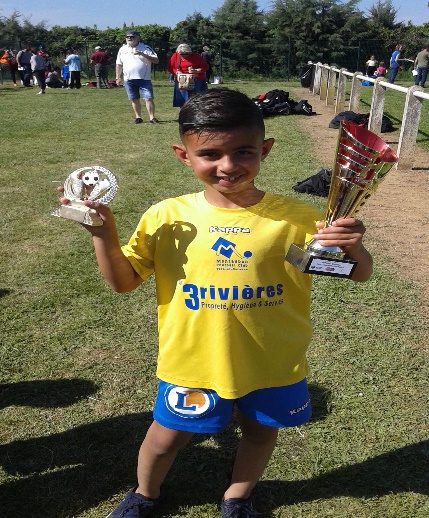 L’interview décaléeCarte d’identité :Nom :		HAOUACHI			Au club depuis : 2018Prénom :	YANNIS				Poste : DEFENSE-MILIEUAge :		8 ANS				Club précédent : AUCUNEquipe : U9 EQUIPE 1Si tu étais…Une couleur : Le bleuUn film : King-KongUne destination de vacance : MarseilleUn personnage de fiction : DeadpoolUne ville : MarseilleUn animal : Le lionUn plat : Les lasagnesUne boisson : De l’eauTon défaut : Je suis timideTa qualité : GentilDeux choses que tu amènerais sur une ile déserte : Un ballon et de la nourritureQuel mot choisirais-tu pour te décrire : JoyeuxCe que tu détestes par-dessus tout : La méchancetéParlons sport et football…Ton équipe préférée : Paris-Saint-GermainL'équipe que tu déteste le plus : L’olympique lyonnaisSi tu devais faire un autre sport : La boxeSi tu étais un geste technique : RouletteSi tu étais ballon d’or : Christiano RonaldoTon joueur ou joueuse préféré : MessiParlons de ton équipe…Qui est lE plus technique : EliesLE plus beau : Moi lolLE plus chambreur : DanyCelui qui se plaint le plus : Aucun de mes camaradesLe joueur avec qui tu partirais en vacances : CelianUn petit mot sur le coach : Le meilleur entraineurUn petit mot pour finir : J’ai passé une très bonne saison au club. MerciMFC à tout jamais !